Palo Pinto County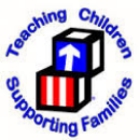  Resource DirectoryMineral Wells Head Start/ Early Head Start  2316 HWY 180 West Mineral Wells, TX 76067 682.310.0711 FAX: 682.400.2119Emergency Numbers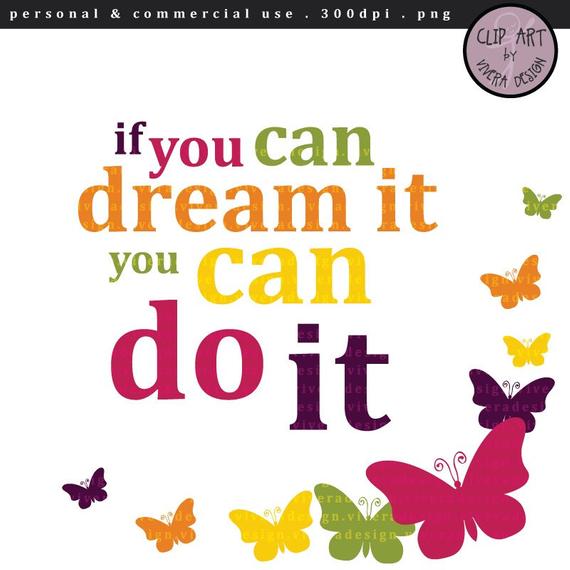 Dentists Doctors Abuse/Assault/Law Enforcement/Victim Assistance Alcohol & Drug Abuse Treatment/Information Children’s Services Child Care Services Counseling Economic ServicesHealth Related Housing & Rental Assistance Food Assistance Age & DisabilityLegal AssistanceJob PlacementParenting Parenting SupportMineral Wells SchoolOrganization NameAddressNumberNotesFire-Police-Ambulance911Palo Pinto General Hospital325.7891Poison Center Hotline1-800-222-122224 Hours a Day,  7 Days a WeekNational Youth Crisis Hotline1-800-448-466324 Hours a Day, 7 Days a WeekSuicide Prevention Hotline1-800-784-243324 Hours a Day,  7 Days a WeekTexas Child Abuse Hotline1-800-252 540024 Hours a Day, 7 Days a Week & 7:00 am-Noon, 2nd Thursday of each month Closed for Lunch from Noon to 1:00 pmOrganization NameAddressNumberNotes4 Season Dental Dr. Saskia Vaugham510 SE 1st ST Mineral Wells, TX 76067(940) 328-1131 FAX: (940) 328-1135Adventure Smile Dr. Eddy Martin7109 Navajo Trail Lake Worth TX 76135817-238-6450 Fax: 817-238-6497All Smiles2482 Jacksboro Hwy Fort Worth, TX (817) 626-4867FAX: (817) 626-4866Archstone Dental325 Adam Dr. Suite 335 Weatherford TX 76086(817) 594-5888 FAX: (817)594-6266Care Dental 128 Garrett Morris PKWY Mineral Wells TX 76067940-226-0008Cooks Dental2600 Berry Ft. Worth TX 76105817.347.4600Crown Dental931 FM 1821Ste F Mineral Wells TX 76067325-4200 FAX:325-4207Dentistry for Children1533Merrimac #209 Ft. Worth76107817.382.0007DPS Pediatric Dentist Jack Morrow4200 Bryant Irving Rd Ste 129 Ft. Worth TX76109(817)-569-6633FAX: 817-569-6636Dr. David Sorokokit1050 5th Ave Suite G. Ft. Worth 76104(817) 332-9700Fax: 817-332-9768Dr. Dickerson413 SE 1st ST Mineral Wells, TX 76067(940) 325-2583FAX: (940) 325-4695Dr. Fred Potter601 South Bowie Drive Weatherford, TX 76086817- 594-8761FAX: (817) 594-0028Dr. Gene Kouri & Dr. Morna Staffel2921 Lackland Road-Suite 2201Fort Worth, TX 76116(817) 732-2821FAX: (817) 763-0419Dr. Miller696 N. Fielder Suite 102 Arlington, TX 76012(817) 261-9772or (817) 459-17834Dr. Tom Key917 E. Hubbard ST Mineral Wells, TX 76067(940) 325-9515 FAX: (940) 325-9516Kidstop Dental & Eye Care622 Hulen Bend Blvd. Ft. Worth 76132(817)-546-3335 FAX: ( 817)-546-3339Lonestar SmileDr. Brant Boling1429 Clearlake Rd. Suite 700 Weatherford TX 76086(817) 598-0835FAX: (817) 598-0845Main Street Dental1302 S Main ST #120 Weatherford TX 76086817.458.9900Monarch Dental220 Adam Dr. #250 Weatherford, TX 76086(214)932-1200 FAX: (817) 599-9920My Dentist1806 S Main ST Weatherford TX 76086817.594.2126Pediatric Smiles Dr. Krome3004 Highway 121B Bedford, TX 76021(817) 283-8600Robert & Casey Stroud1161 SW Wilsher Blvd#110 Bursleson TX 76028(817) 447-7474 FAX: (817)447-4306South Texas Dental225 NE 28th Street Fort Worth, TX 76164(817) 624-0044  FAX: (817) 624-0065Hours: 11:00-7:00 pm  Mon-ThursSouth Texas Dental817 E. Berry Street Ft. Worth TX 76110(817)-920-5919Hours: 11:00-7:00 pm  Mon-ThursWeatherford Dental Dr. Bayouth1420 S Main ST Weatherford, TX 76086 (817) 341-1537FAX: (817) 594-1797Weatherford Pediatric Dental1508 FT. Hwy, Weatherford TX 76086(817) 594-6364FAX:(817) 341-6685Organization NameAddressNumberNotesCampbell Clinic1517 Texas Dr. Weatherford TX 76086817.458.3300Cook Pediatric Eye Specialist321 S Henderson ST Ft. Worth TX 76104817.529.9949Dr. Bhandari102 Holly Hill Rd Mineral Wells, TX 76067 (940) 325-0789Fax: (940) 325-0780Hours: 8:00-5:00 pm Mon-FriDr. Bailey218 SW 26th Ave Suite D Mineral Wells, TX 76067(940)325-3706FAX: (940)325-6200Hours: 8:00-5:00 pm  Mon- Th Friday 8-12amDr. Bart Robbins1429 Clear Lake RD Ste. 100, TX 76086(817)-596-3500 FAX: 817.596.3524Dr. Danica Jordan2005 Ft. Worth Hwy 200 Weatherford TX 76086817.598.5620Dr. Tom Tarkenton220-A SW 26th Ave Mineral Wells, TX 76067(940) 325-1543Fax: (940) 325-2679Hours: 8:00-5:30 pmMon, Tues, Thurs, FridayDr. Kumar103 West Lee Weatherford, TX 76086(817) 594-1881Hours: 8:00-5:00 pmMon, Tues, Thurs, & Friday8:00 am-Noon  WedDr. Susan Walker712 E Anderson St Ste A, TX 76086 (817) 596-1717Fax (817) 596-7119Dr. Sandra Rodriquez5700 I-20 South Aledo TX76008(817) 489-7377Fax: (817)489-730Lone Star ENT Dr. Pachigolla2016 Ft. Worth Hwy Weatherford, TX 76086(817)-402-3378Hearing TestingOphthalmology AssociatesDr. Dwayne Roberts804 Santa Fe Dr Weatherford TX 76086817.332.2020Pediatric Eye Specialist321 Henderson Ft. Worth TX 76106(817)-529-9949Organization NameAddressNumberNotesChild Abuse Hotline(800) 252-5400Child Protective Services /Dept. Of Human Services4113 Hwy 180 E Mineral Wells, TX 76067(940) 325-6959800.252.5400www.tdps.state.tx.usHours: 8:00-5:00 pm  Mon-FridayDomestic Violence Hotline(800) 799-723324 hours a day, 7 days a weekFamily Violence Legal Line(800) 374-4673Hours: 8:30-7:00 pm Mon-Thur.& 8:30-5:00 pm FridayHope ShelterDomestic Violence(940) 325-130624 Hours a Day, 7 Days a WeekOrganization NameAddressNumberNotesAddiction Hotline 24-hr800.407.7195Alcoholic’s  Anonymous502 SE 6th Ave Mineral Wells, TX 76067(940) 325-9929Star Council4113 A Hwy 180 E Ste C Mineral Wells, TX 76067(940)325-3402or 254-965-5515Fax: (940)325-3408 Pecan Valley HotlineHwy 180 W Mineral Wells, TX 76067Daytime: (940) 325-9541 or (940) 325-1735Emergency Hotline: (800) 772-5987Hours: 8:00-5:00 pm  Mon-FridayOrganization NameAddressNumberNotesA different kind of Perfect Pediatric Therapy1555 W Hwy 380 #2 Decatur TX 76234817.823.9077adkoptherapy@gmail.comChild Care Licensing1501 Circle Dr Ft. Worth TX 76119817.734.4769Cfps.state.txusChild Study Center1300 Lancaster Ave Fort Worth, TX 76102(817) 336-8611 FAX:(817)390-2901infor@cscfw.orgChild Care Management ServicesNorth Center Texas Workforce(800) 234-9306www.dfwjob.com/childcare/apply.aspC.K. Behavioral Health320 Westway PL Ste 530 Arlington TX 76028817.516.9200Countryside Therapy315 SE 6th Ave Mineral Wells, TX 76067325-1516 FAX: 325-3859Day Care Information Hotline800.862.5252Dfps.state.tx.usEarly Childhood Intervention 220 FT Hwy 180, Suite 850 Weatherford, Texas 76086(817)569-5700 1-800-795-7907 FAX: (817)569-5719Ages: birth to three—Eligible:  children with disabilities or delays Green Apple Therapy250 Santa Fe Weatherford TX 76086(817)-550-5058www.greenappletherapy.comPalo Pinto County Special Education Cooperative906 SW 5th Ave Mineral Wells, TX 76067(940) 325-6404 ext: 5131Fax: 325-1989Mineral Wells ISD Special EducationTexas Department of Human Services4113 Hwy 180 E Mineral Wells, TX 76067(940) 325-7844Hours: 8:00-5:00 pm   Mon-Fri.Organization NameAddressNumberNotesAll About Kids1709 Airport Rd Mineral Wells, TX 76067(940) 325-7621CCMS VendorHours: 6:00am6:00 pmMon-Fri.Kiddie Klub House1708 SE MLK JR ST Mineral Wells, TX 76067(940) 327-8300Hours: 6:00-6:00pm Mon-FridayMeme 10 S Swanson Rd Mineral Wells TX 76067(940)325.7775Nicki’s Critters Pre-School and Day Care1005 SE 14th Ave Mineral Wells, TX 76067(940) 325-8361CCMS VendorCACFP Food ProgramHours: 6:30-5:30 pmMon-Fri.Organization NameAddressNumberNumberNotesBrenda Anderson4018 Eureka Weatherford, TX 760864018 Eureka Weatherford, TX 76086(817) 594-1949Gail Brothers Braun107 SW 7th Avenue Mineral Wells, TX 76067107 SW 7th Avenue Mineral Wells, TX 76067(940) 327-8888Hope, Inc.P.O. Box 1650 400 SW 4th Ave Mineral Wells, TX 76067P.O. Box 1650 400 SW 4th Ave Mineral Wells, TX 76067(940) 325-1306 Hours: 8:00-5:00 pmMon-Fri.Judy Fowler312 NW 2nd Street Mineral Wells, TX 76067312 NW 2nd Street Mineral Wells, TX 76067(940) 325-2777FAX: 940-325-2699Pecan Valley HotlineHwy 180 W Mineral Wells, TX 760067Hwy 180 W Mineral Wells, TX 760067Daytime: (940) 325-9541(940) 325-1735Emergency Hotline:(800) 772-5987Crisis Intervention & Services for the Mentally Ill &Challenged Hours: 8:00-5:00 pm  Mon-Fri.Organization NameAddressNumberNotesCommunity Services North Center Texas Workforce220 SW 5th ST Mineral Wells, TX 76067Mobile Bus Only onThursday 10 am -3pmCocoon Pregnancy Center1300SW 4 th Ave Mineral Wells TX 76067940.452.7242New Haven Helping Hands 115 SW 3rd St Mineral Wells, TX 76067(940) 325-5654 Hours: 8:00-5:00 pm Mon-Fri.Texas Department of Human Services4113 Hwy180 East Mineral Wells, TX 76067(940) 325-7844Hours: 8:00 am-5:00 pm Tex Care PartnershipChildren’s Health Insurance Program (CHIPS)1-800-647-3925Texas Neighborhood Services522 Palo Pinto ST Weatherford TX76067817.598.5700Asst. electric or Gas UtilitiesWord of Faith TempleHwy 4 Santo, TX(940) 769-4579Gives out food/clothes / hot meal Thursdays 11:00–1:00 pmOrganization NameAddressNumberNotesDiamond Pharmacy CVS PharmacyWaddy’s PharmacyWal-Mart Pharmacy(940) 325-2541(940) 325-3358(940) 325-0734(940) 325-9401Bridge to Health400 SW 25th Ave Mineral Wells, TX 76067(940) 328-1525 (Office)(940) 745-0484 (mobile)(940)328-1509 (Fax)For Shots-328-6244 Community Clinic202 SW 25th Ave Ste 300 Mineral Wells, TX 76067(940) 328-6521Hours: 8:00-7:00 pm Mon-Sat.Palo Pinto General Hospital400 SW 25th Ave Mineral Wells, TX 76067(940) 325-7891Fax: 328-7529 PPGH Medical Dept.328-7521 FAX: 328-7529Texas Department of Health4113-B Hwy 180 E Mineral Wells, TX 76067(940) 325-7844Hours: 8:00-5:00 pm  Mon-Fri.Texas Outreach Health (WIC)Martin Office Building 103 SE 1st ST Suite 101Mineral Wells, TX 76067(940) 325-0044Hours: 7:00-6:00 pm  Mon.-Thurs.Treat Now Family Clinic108A SW 6th Ave Mineral Wells, TX 76067(940)468-4061 Fax: (940)468-4063Accountable Care Now109 NW 2nd ST Mineral Wells, TX 76067(940) 654-6200  Fax: (940) 325-2202Cooks Children’s ENT Center682-885-6850Organization NameAddressNumberNotesMineral Wells Housing Authority200 NE 27th Street Mineral Wells, TX 76067(940) 325-3327Low income housing for qualified persons New Haven Ministries Shelter909 Hood Rd Mineral Wells, TX 76067(940) 328-0910www.newhavenministries.netProvides a safe & comfortable place to live for homeless families. Rural Development1604 West Business 380 Suite 100 Decatur, TX (940) 627-3531Hours: 8:00-5:00 pmMon-FridayCommunity Action Central Texas Opportunities Rental Assistance118 W. Pecan, Suite 405 Coleman, TX 76834325-625-4167Fax: 325-625-3335 www.ctoin.org/services1Ask Head Start for application or go to Organization NameAddressNumberNotesCenter of Life200 SW 5TH ST Mineral Wells940.327.8700Texas Agricultural Extension Agency231 S 5th Ave  Palo Pinto, TX 76484(940) 659-1228Hours: 8:00-5:30 pm  Mon-Thurs. Provides Classes in Parenting, Food & Nutrition, & Financial Management Texas Outreach Health (WIC)Martin Office Building 103 SE 1st ST Suite 101Mineral Wells, TX 76067(940) 325-0044Hours: 7:00-6:00 pm Mon-Thurs.& 7:00 am-Noon, 2ndThursday of each monthClosed for Lunch from Noon to 1:00 pmOrganization NameAddressNumberNotesAdult Protective Services Dept. Of Human Services4113 Hwy 180 E Mineral Wells, TX 76067(940) 325-6959Hours: 8:00-5:00 pm   Mon-Fri.Lifeline (PPGH Auxiliary)400 SW 25th Street Mineral Wells, TX 76067(940) 325-7891Meals On Wheels1410 SE MLK ST Mineral Wells, TX 76067P O Box 11 (Mailing)(940) 325-7919Palo Pinto County Transportation Council(940) 328-1391 Hours:  8:00-5:00 pm Mon–Fri.One trip a day to Ft. Worth and Weatherford You must make a reservation in advance. Provides in town rides to stores, doctors, shopping, etc.  Prices vary according to location. Medicaid TransportationSenior Citizens Meals-On-SiteSenior Center102 NW 6th Ave Mineral Wells, TX 76067(940) 325-6470(Reservations must be made one day in advance.) Price: $3.00 Age: 50+Social Security Administration819 Taylor Street Fort Worth, TX 761021-800-772-1213Hours: 9:00-4:00 pmwww.socialsecurity.govOrganization NameAddressNumberNotesAttorney General Texas516 Santa Fe Weatherford TX 76086800.252.8014Child supportINS-Immigration and Naturalization8101 N Stemmons Fwy Dallas TX 75247800.375.5283Uscis.govNorthwest Texas Legal Aid ServicesOne Austin Place #203 Weatherford TX 76086800.967.6708817.594.6332Parker County Courthouse Annex1112 Santa Fe Weatherford TX 76086817.598.6137VA Benefits Information and Assit Line4500 S Lancaster Dallas TX 75216800.827.1000VA.govVeteran’s Service Office1112 Santa Fe Weatherford TX 76086817.598.6152Organization NameAddressNumberNotesJob Corp2307 East Hubbard Mineral Wells, TX 76067(940) 325-2595Personnel Services100 SE 6th Ave Suite 210 Mineral Wells, TX 76067(940) 325-6768North Central Texas Workforce Center220 SW 5th ST Mineral Wells, TX 76067Mobile Bus Onlyon Thursday 10 am -3pmTemps915 E Hubbard Ste A Mineral Wells, TX 76067(940) 325-9137Texas Rehabilitative Services1501 Texas Drive, Suite 100 Weatherford, TX 1-800-364-3449 or (817) 598.4880Workforce Commission125 College Park Dr. Weatherford TX 76086817.594.0049Organization NameAddressNumberNotesCenter of Life200 SW 5th ST Mineral Wells, TX 76067(940)327-8700 www.mwcol.orgM-TH 9:00-12:00Child Abuse or Shaken Baby Syndromewww.preventchildabuse.orgwww.shakenbaby.orgwww.sbsplus.orgHope, Inc.—Parenting ClassesP.O. Box 1650 Mineral Wells, TX 76067(940) 325-1306Hours: 8:00-5:00 pm  Mon-Fri.Provides Classes in Parenting, Homemaking & Anger Management Raising & Caring for Children:  www.iamyourchild.org Star Counsel4113 A Hwy 180 East STE C Mineral Wells, TX 76067940-325-3402Sudden Infant Death Syndrome:  www.sids.orgTexas Cooperative Extension Educational Agency231 S 5th Ave Palo Pinto, TX 76484(940) 659-1228Hours: 8:00-5:30 pm Mon-Thurs.Provides Classes in Parenting, Food & Nutrition, & Financial Mgt.Texas Neighborhood Service’swww.txns.org/children.htmTexCare www.TexCarePartnership.com  The TexCare Partnership is a new children’s health insurance campaign that offers children’s health insurance to fit each family’s budget.The Head Start Bureau’s www.acf.dhhs.gov/programs/hsbThe National Association for the Education of Young Children’swww.naeyc.org  NAEYCNation’s largest and most influential organization of early childhood educators and others dedicated to improving the quality of programs for children from birth through third grade.The Zero to Three’swww.zerotothree.orgZero to Three is the nation’s leading resource on the first three years of life.  They are a national non--profit charitable organization whose aim is to strengthen and support families, practitioners and communities to promote the healthy development of babies and toddlers.Organization NameAddressNumberNotesAnger Management Control Group—Hope, Inc.P.O. Box 1650 Mineral Wells, TX 76067Hours: 8:00-5:00 pm Mon-Fri. Call for information or to set up an appointmentChamber of Commerce511 East Hubbard Mineral Wells, TX 76067(940) 325-2557Hours: 8:30-5:00 pm  Mon-Fri.Child Birth Classes—Palo Pinto General HospitalP.O. Box 1650 Mineral Wells, TX 76067(940) 325-1306Hours 8:00-5:00 pm  Mon-Fri. Call for information or to set up an appointmentCo-Dependency Group-Hope, Inc.P.O. Box 1650 Mineral Wells, TX 76067Hours:  8:00-5:00 pm  Mon-Fri. Call for information or to set up an appointmentLoss Support Group—Hope, Inc.P.O. Box  Mineral Wells, TX 76067Hours: 8:00-5:00 pm  Mon-Fri.Call for information or to set up appointmentMineral Wells Police Dept.(940) 328-7770For emergencies, Dial: 911Palo Pinto County Legal Clinic511 East Hubbard Mineral Wells, TX 76067(817) 594-6332Clinic Time: 6:00 pm-8:00 pmHeld the first Tuesday of every other month in the Chamber of Commerce Building Types of Cases Seen:Family Law, Social Security, Landlord-Tenant, SSI, Education, Veteran Benefits, Employment, Public Housing, Medicaid, Medicare, AFDC, Medicare, Food Stamps, Housing, Other Civil Legal Issues Applicants must be registered by 7:00 pm Call for information or to set up an appointmentOrganization NameAddressNumberNotesLamar Elementary 2012 SE 12th ST(940) 325-5303Houston Elementary (940) 325-3427Travis Elementary (940) 325-7801Jr. High School (940) 325-1371High School(940) 325-4408Academy School(940)-325-3033Special Education906 SW 5th Ave(940) 325-6404FAX: 325-1989North Hill Private School601 Young Rd Millsap, TX 76066 (940) 682-4578Tracey PetersonFor: High School DiplomaPalo Pinto School(940) 659-2745Graford School(940) 664 -310Gordon Public School(254) 693-5342Santo SchoolsElementary School High School(940) 769-3215(940) 769-3847Strawn Public SchoolsPublic SchoolHigh School(254) 672-5313(254) 672-5776Word of Faith TempleHwy 4   Santo, TX(940) 769-4579ESL Class on Tuesdays @ 6:00 pm Weatherford CollegeMain Campus		West Campus (Mineral Wells) Local campus is located at Fort Wolter’s Industrial Park(817) 594-5471(940) 325-2591GED Classes T-TH 6:30-9:30